PRORAČUNSKI VODIČ ZA GRAĐANE ZA 2022. GODINU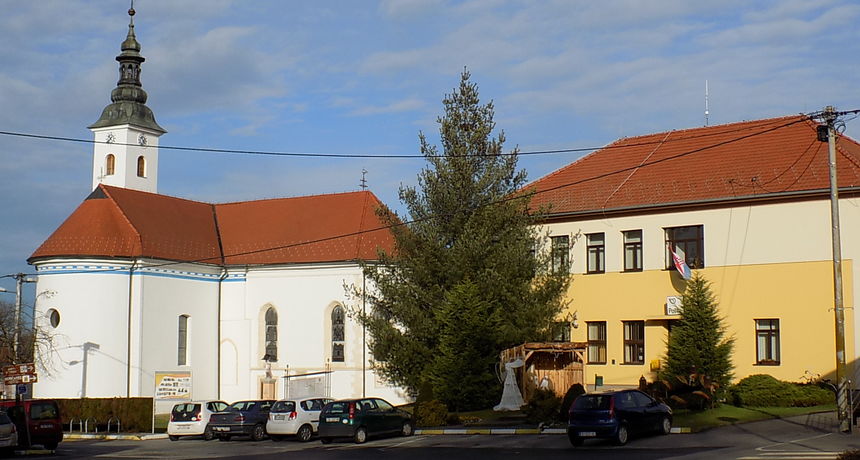 OPĆINA SVETI MARTIN NA MURI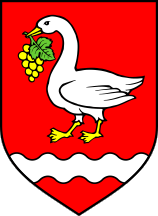 SVETI MARTIN NA MURI OPĆENITO O OPĆINI SVETI MARTIN NA MURI        Općina Sveti Martin na Muri nalazi se u sjevernom dijelu Međimurske Županije te je u Žabniku i najsjevernija točka Republike Hrvatske. Graniči sa susjednim Općinama Štrigova, Selnica i Gradom Mursko Središće , a na sjeveru, 9 km granica Općine poklapa se s državnom granicom prema  Republici Sloveniji.        Općina Sveti Martin na Muri formirana je kao zasebna teritorijalna jedinica i jedinica lokalne samouprave 1993. godine s naseljima:  Sveti Martin na Muri, Brezovec, Žabnik, Jurovec, Marof, Vrhovljan, Lapšina, Čestijanec - Bukovje, Gradiščak, Kapelščak, Gornji Koncovčak, Grkaveščak, Jurovčak i Toplice Sveti Martin. Površina općine: 25,25 km² Broj stanovnika: 2.605 ( popis iz 2011.g ) Načelnik Općine Sveti Martin na Muri: Martin Srša  Predsjednik Općinskog vijeća: Ivica Kutnjak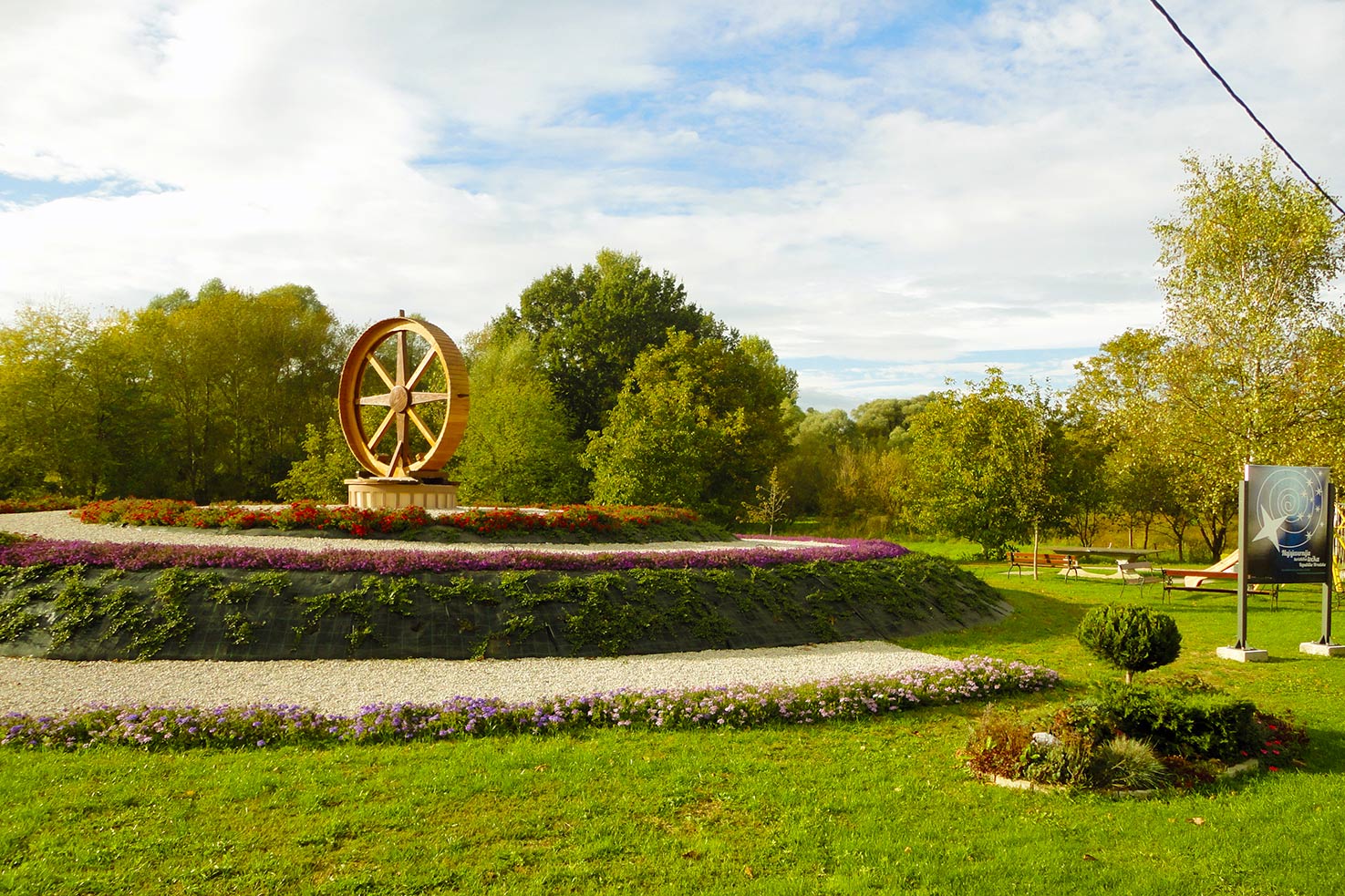 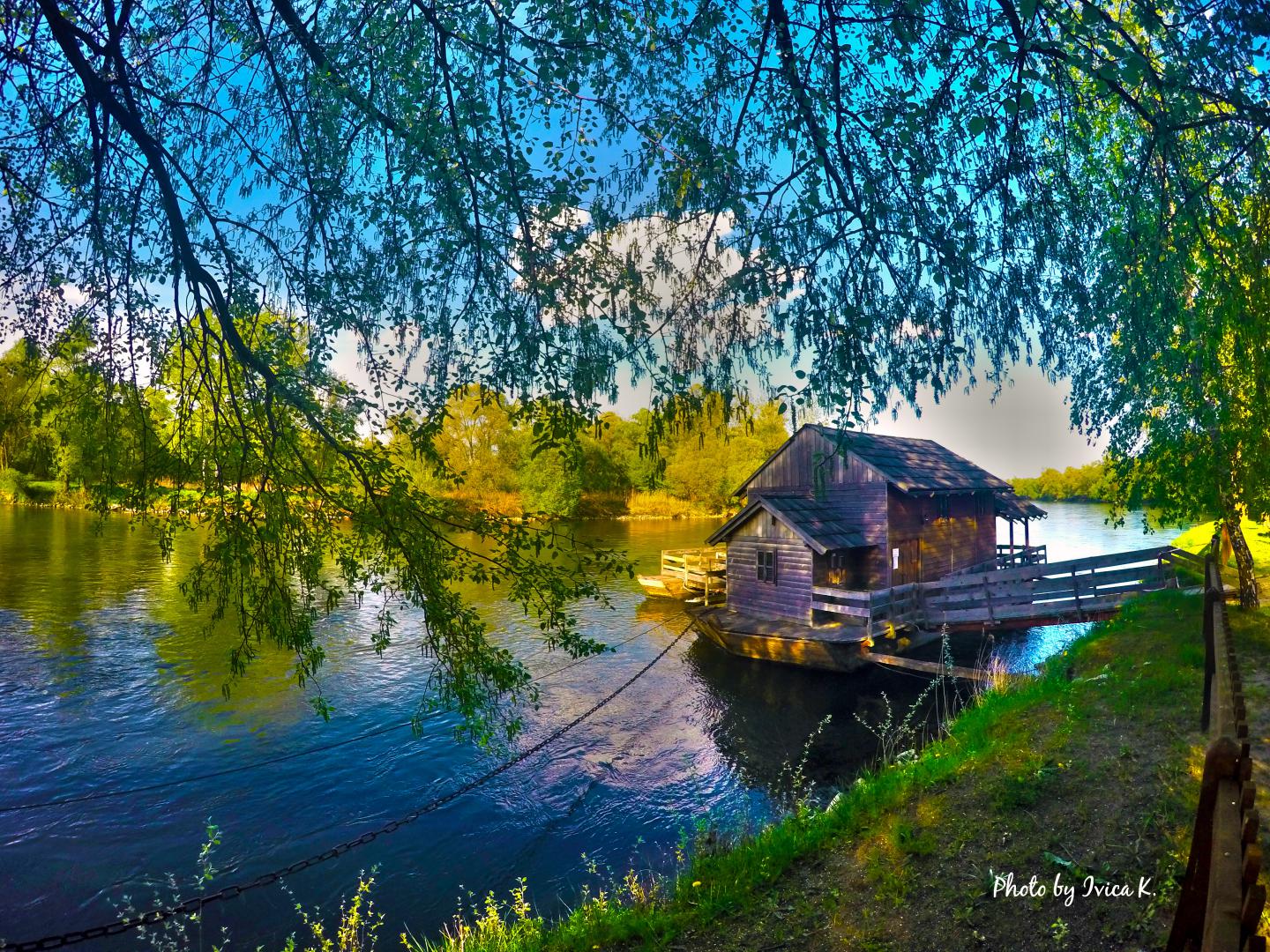 Slika 1: Struktura Općine Sv. Martin na Muri 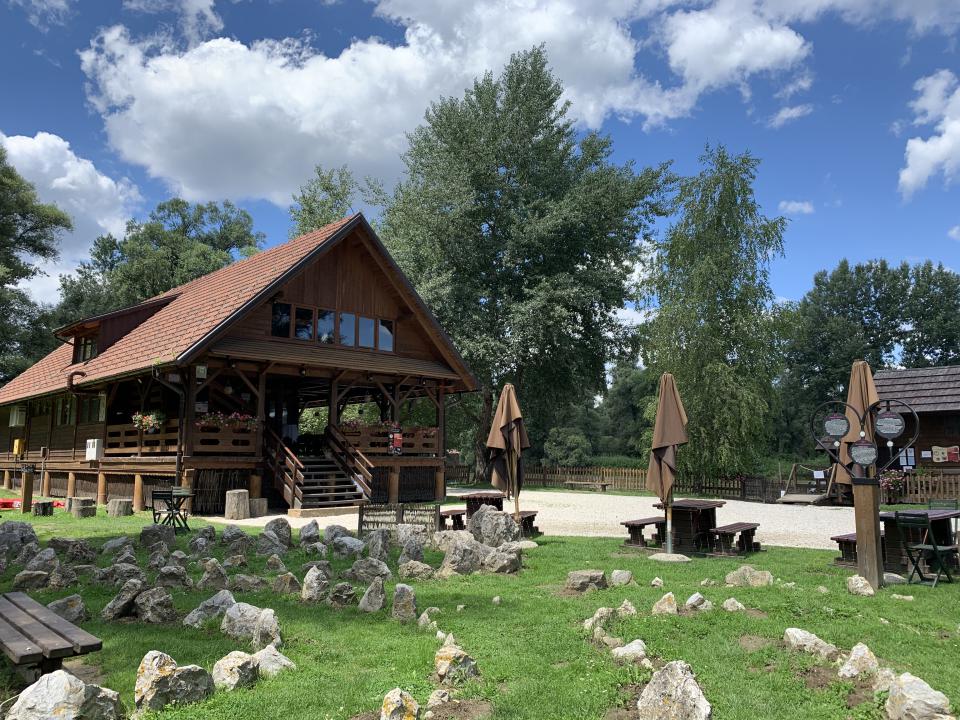 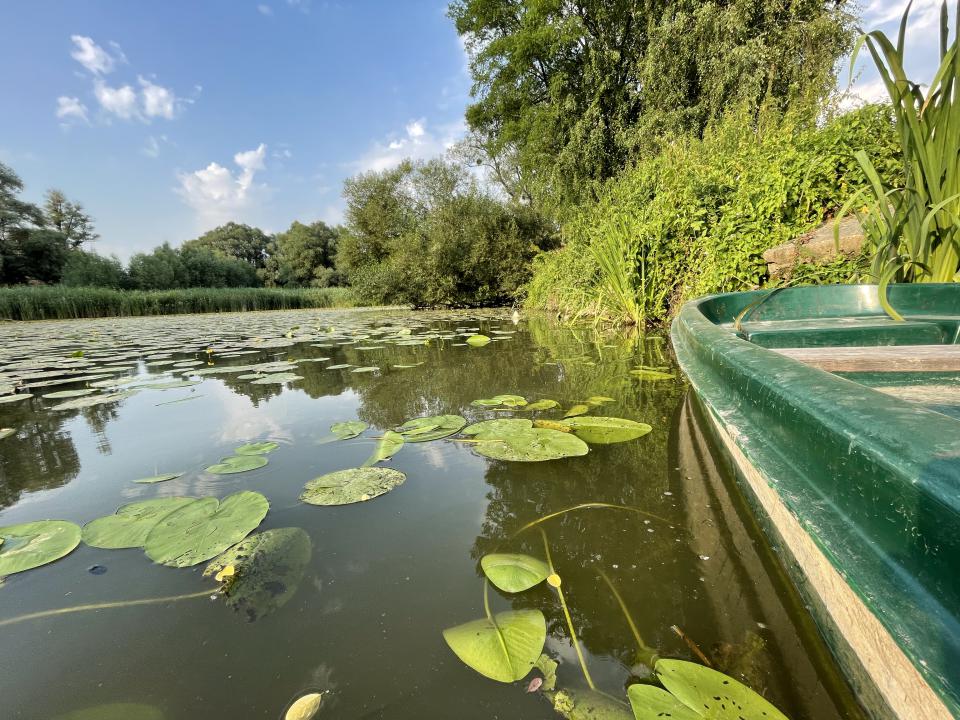 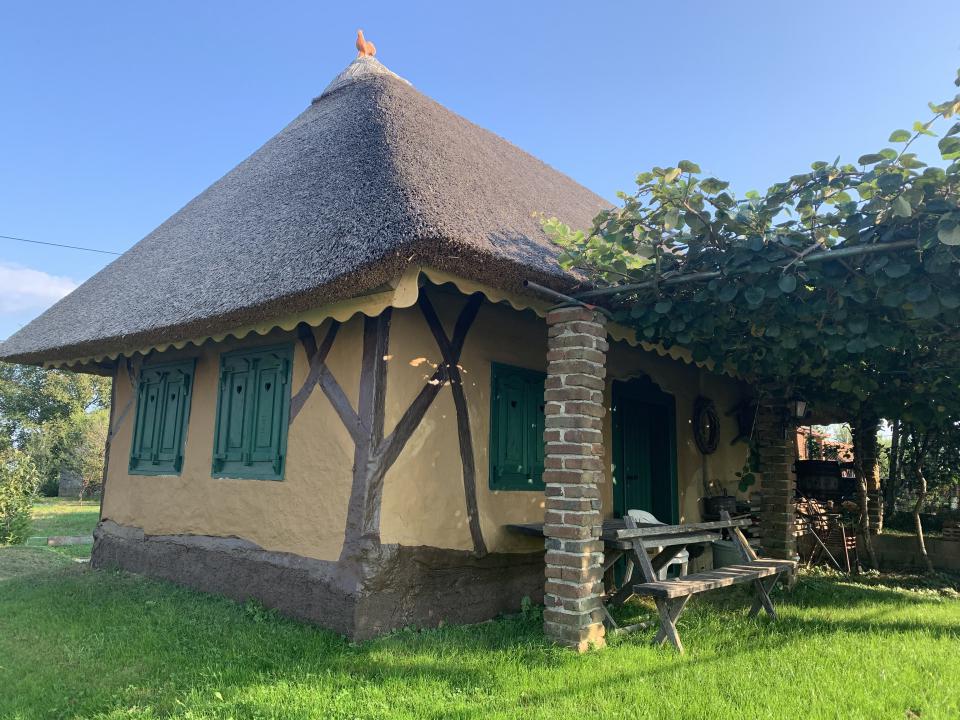 OPĆENITO O PRORAČUNU Poštovane mještanke i mještani Općine Sveti Martin na Muri ,       Pred Vama se nalazi  „ Proračun u malom „ Općine Sv. Martin na Muri za 2022.godinu putem kojeg Vam želimo na slikovit i razumljiv način prikazati programe i projekte u koje se planiraju utrošiti proračunska sredstva Općine Sv. Martin na Muri.     Općinski proračun složeni je financijski dokument, te se ovim vodičem želim na jednostavan i razumljiv način dati uvid u temeljne proračunske pojmove, općinske prihode i rashode, projekte i aktivnosti.       Kako bismo Vam omogućili transparentan uvid u plan utroška proračunskih sredstava izradili smo ovaj proračunski vodič čija je svrha da Vam što više olakša razumijevanje temeljnih proračunskih pojmova te pruži pregled planiranih aktivnosti i projekata u 2022. u skladu sa utvrđenim ciljevima razvoja Općine Sv. Martin na Muri svrha ovog vodiča, osim povećanja transparentnosti rada Općine i informiranja mještana o načinu raspolaganja javnim sredstvima je i povećanje interesa javnosti za općinske aktivnosti i projekte te u konačnici i njenoj većoj uključenosti u proračunski proces Općine. Prije svega, cilj nam je ostvariti zacrtane infrastrukturne projekte, od kojih su neki novi, a neki započeti u ranijim godinama, kao i socijalne programe. 	Na kraju, otvoreni smo za sve sugestije i prijedloge temeljem kojih bismo realnije mogli sagledati želje i potrebe naših mještana                  Općinski načelnik                    MARTIN SRŠA PRORAČUNProračun je jedan od najvažnijih dokumenata koji se donosi na razini jedinica lokalne i područne  (regionalne) samouprave.Proračun je temeljni financijsko-planski akt kojim se procjenjuju prihodi i primici te utvrđuju rashodi i izdaci jedinice lokalne i područne (regionalne) samouprave za jednu proračunsku godinu.Uz Proračun donose se i projekcije prihoda i primitaka te rashoda i izdataka za sljedeće dvije godine. Proračunska godina počinje 01. siječnja i traje do 31. prosinca kalendarske godine.Prilikom izrade Proračuna potrebno je voditi računa o sljedećim načelima:1) načelo uravnoteženosti2) načelo jedne godine3) načelo jedinstva i točnosti4) načelo univerzalnosti5) načelo specifikacije6) načelo transparentnosti7) načelo dobrog financijskog upravljanja       Svi propisi vezani uz Proračun regulirani su Zakonom o proračunu („Narodne novine“ broj 87/08,136/12, 15/15).Proračun donosi predstavničko tijelo, odnosno Općinsko vijeće. Prema Zakonu o proračunu (u daljnjem tekstu: Zakon) Proračun se mora donijeti najkasnije do kraja prosinca tekuće godine za iduću godinu, a prema prijedlogu kojeg utvrđuje općinski načelnik i dostavlja predstavničkom tijelu do 15. studenog tekuće godine.      Ukoliko se Proračun ne donese u roku, nastupa privremeno financiranje, raspuštanje Općinskog vijeća te slijede prijevremeni izbori za općinsko vijeće i općinskog načelnika.      Proračun nije statičan akt već se sukladno Zakonu može mijenjati tijekom godine. Takva promjena se naziva rebalans Proračuna, odnosno izmjene i dopune proračuna. Procedura donošenja rebalansa Proračuna ista je kao i kod donošenja Proračuna. Sve izmjene i dopune Proračuna predlaže načelnik, izrađuje ga Jedinstveni upravni odjel, utvrđuje ga Odbor za financije i proračun, a donosi ga Općinsko vijeće. Proračuni i izmjene i dopune objavljuju se u Službenom glasniku Međimurske županije i službenim web stranicama Općine Sveti Martin na Muri     www.opcina.svetimartin.hr  STUKTURA PRORAČUNA Proračun Općine Sv. Martin na Muri sastoji se od tri dijela: Opći dio Proračuna – Račun prihoda i rashoda i Račun financiranja, Posebni dio - sastoji se od plana rashoda i izdataka proračunskih korisnikaiskazanih po vrstama, raspoređeni u programe koji se sastoje od aktivnosti i projekata,Slika 2: Struktura Proračuna  Općine Sv. Martin na MuriProračunska klasifikacija – sustav prikazivanja proračunskih prihoda i rashoda po određenim kriterijima, a razlikuju se: ORGANIZACIJSKA PROGRAMSKA FUNKCIJSKA EKONOMSKA LOKACIJSKA IZVORI FINANCIRANJAČlanak 21. Zakona o proračunu TROŠENJE NOVCA IZ PRORAČUNA Novac iz proračuna troši se na:PRIHODI OD IMOVINE – na kapitalna ulaganjaKOMUNALNI DOPRINOS – izgradnja nerazvrstanih cesta, izgradnja groblja, izgradnja javne rasvjete, izgradnja javnih površinaNENAMJENSKI PRIHODI – javne potrebe, materijalni rashodi općineKOMUNALNA NAKNADA – održavanje javnih površina, održavanje nerazvrstanih cesta, održavanje javne rasvjete, održavanje čistoće javnih površina, odvodnja atmosferskih vodaSTRUKTURA PRIHODA I RASHODA PRORAČUNA OPĆINE SV.MARTIN NA MURI -  2022.PRIHODI PRORAČUNA                                                                                                                              Slika 3: Struktura prihoda Proračuna Općine Sv. Martin na Muri za 2022.g.RASHODI PRORAČUNA                                                                                                                            Slika 4: Struktura rashoda  Proračuna Općine Sv. Martin na Muri za 2022.g.PROJEKTI I PROGRAMI OPĆINE SVETI MARTIN NA MURI  U 2022. GODINIREKONSTRUKCIJA CESTE U JUROVČAKU – III. faza                                                                                                       250.000,00 kn                                                                                                                                                                                                                                    AGLOMERACIJA (KANALIZACIJA)                                                                                                                                     1.450.000,00 kn                                                                                                                                                      IZGRDNJA VODOVODNE MREŽE                                                                                                                                           200.000,00 knIZGRADNJA I OPREMANJE DRUŠTVENOG DOMA U GORNJEM KONCOVČAKU                                                  1.500.000,00 knNADSTREŠNICE AUTOBUSNIH STAJALIŠTA                                                                                                                       100.000,00 knIZGRADNJA ROTORA S PARKIRALIŠTEM                                                                                                                           910.000,00 kn  DOM KULTURE U SVETOM MARTINU NA MURI – III. Faza                                                                                          1.037.500,00 kn                                                                       IZGRADNJA I UREĐENJE GROBLJA                                                                                                                                      231.170,00 knIZGRDNJA I REKONSTRUKCIJA JAVNE RASVJETE                                                                                                           40.000,00 knUREĐENJE SPORTSKO REKREACIJSKIH SADRŽAJA(DJEČJIH IGRALIŠTA)                                                          100.000,00 knSANACIJA CESTA NAKON AGLOMERACIJE  I SANACIJE OSTALIH CESTA                                                             605.000,00 kn    IZGRADNJA MURSKE ULICE                                                                                                                                                     50.000,00 knIZGRADNJA PROMETNICE U NASELJU GRADIŠČAK – GRKAVEŠČAK                                                                  1.500.000,00 knNABAVA KOMUNALNE OPREME (kante za otpad)                                                                                                              270.000,00 knOBRAZOVANJE I ODGOJ (predškolski odgoj, osnovno obrazovanje, visoka naobrazba – stipendije)                          1 .139.400,00 knUDRUGE GRAĐANA I VJERSKE ZAJEDNICE      (vjerske zajednice, protupožarna zaštita, kulturno-umjetničke udruge, sportske udruge, ostale udruge)                          717.230,00 knMANIFESTACIJE: 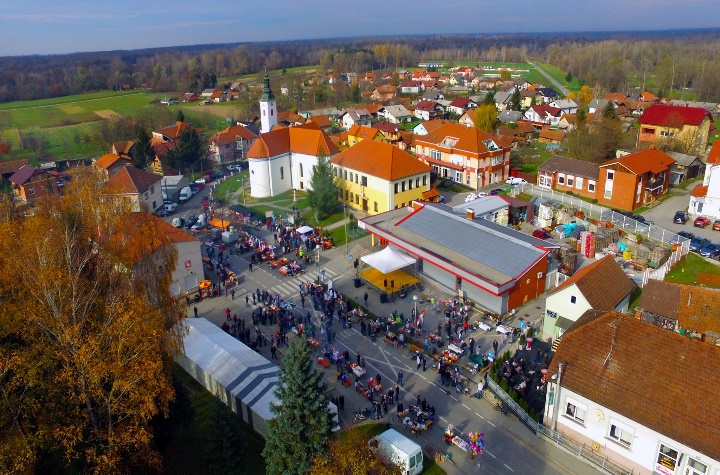 DAN OPĆINE-MARTINJE 11.11.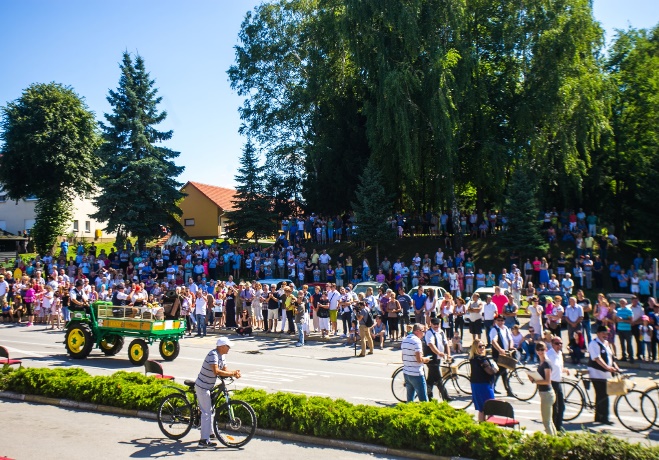 DANI TURIZMA 07-15.08.. 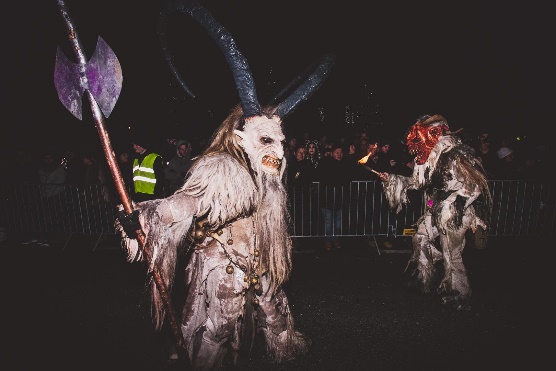 KRAMPUSLAUF  06.12.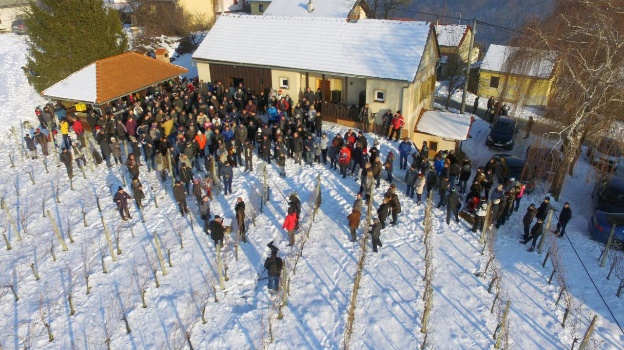 VINCEKOVO  22.01.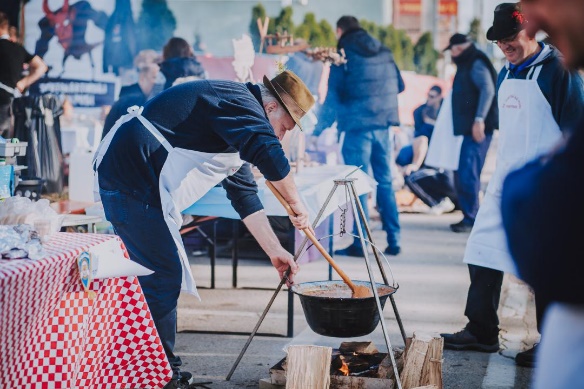 GULAŠIJADA 11.11.	KONTAKTIOpćina Sveti Martin na Muri
Trg Svetog Martina 7Jedinstveni upravni odjelTelefon: 040/868-609
Fax: 040/868-922
Email: opcina.svmartin@gmail.comOPĆINSKI NAČELNIKMartin Srša098 935 9198nacelnik@svetimartin.hrPROČELNICAVlatka Županec099 216 4665opcina.svmartin@gmail.comPREDSJEDNIK OPĆINSKOG VIJEĆA                                                 KOMUNALNI REDAR                                                                                                                              Ivica Kutnjak                                                                                       Drago Belše099 219 94 16                                                                                     098 212 010ikutnjak@gmail.com Proračunski vodič za građane za 2022. godinu izradio Jedinstveni upravni odjel Općine  Sveti  Martin na Muri PRIHODI POSLOVANJAIZNOS U KUNAMAINDEKS %61PRIHODI OD POREZA3.026.000,0027,4763POMOĆI IZ INOZEMSTVA I OD SUBJEKATA OPĆEG PRORAČUNA6.433.000,0058,4064PRIHODI OD IMOVINE490.200,004,4565PRIHODI OD UPRAVNIH I ADMINISTRATIVNIH PRISTOJBI, PRISTOJBI PO POSEBNIM PROPISIMA I NAKNADA990.500,008,9966PRIHODI OD PRODAJE PROIZVODA I ROBE TE PRUŽENIH USLUGA I PRIHODI OD DONACIJA55.000,000,5068KAZNE, UPRVNE MJERE I OSTALI PRIHODI1.000,000,01PRIHODI OD PRODAJE NEFINENCIJSKE IMOVINE71PRIHODI OD PRODAJE NEPROIZVEDENE DUGOTRAJNE IMOVINE 10.000,000,0972PRIHODI OD PRODAJE PROIZVEDENE DUGOTRAJNE IMOVINE10.000,000,09UKUPNO11.015.700,00100,00RASHODI POSLOVANJAIZNOS U KUNAMAINDEKS %31RASHODI ZA ZAPOSLENE792.700,006,3332MATERIJALNI RASHODI1.649.100,0013,1834FINANCIJSKI RASHODI21.500,000,1735SUBVENCIJE15.000,000,1236POMOĆI DANE U INOZEMSTVO I UNUTAR OPĆEG PRORAČUNA1.001.030,008,0037NAKNADE GRAĐANIMA I KUĆANSTVIMA NA TEMELJU OSIGURANJA241.500,001,9338OSTALI RASHODI3.141.200,0025,10RASHODI ZA NABAVU NEFINENCIJSKE IMOVINE42RASHODI ZA NABAVU PROIZVEDENE DUGOTRAJNE IMOVINE5.593.670,0044,6945RASHODI ZA DODATNA ULAGANJA NA  NEFINANCIJSKOJ IMOVINI60.000,000,48UKUPNO12.515.700,00100,00